Сумська міська радаVІІI СКЛИКАННЯ       СЕСІЯРІШЕННЯвід                       2023 року  №          -МРм. Суми Розглянувши звернення громадянина, надані документи, відповідно до статті 12, 122, 123,124 Земельного кодексу України, враховуючи рекомендації постійної комісії з питань архітектури, містобудування, регулювання земельних відносин, природокористування та екології Сумської міської ради (протокол від 12 грудня 2023 року № 75), керуючись пунктом 34 частини першої статті 26 Закону України «Про місцеве самоврядування в Україні», Сумська міська рада  ВИРІШИЛА:Відмовити Науменку Сергію Сергійовичу () у наданні в оренду земельної ділянки за адресою: м. Суми, проспект Перемоги, 105, кадастровий номер 5910136600:05:005:0042, площею 0,0300 га, категорія та цільове призначення земельної ділянки: землі житлової та громадської забудови; для будівництва та обслуговування будівель торгівлі (код виду цільового призначення - 03.07), під розміщеним літнім майданчиком у зв’язку з невідповідністю місця розташування земельної ділянки містобудівній документації, вимогам законів та прийнятих відповідно до них нормативно-правових актів, а саме: - Плану зонування території міста Суми, затвердженого рішенням сесії Сумської міської ради від 06.03.2013 № 2180-МР, згідно з яким запитувана земельна ділянка знаходиться в функціональній рекреаційній зоні озеленених територій загального користування Р-3, де переважними та супутніми видами використання не передбачено розміщення будівель торгівлі (літнього майданчика).Секретар Сумської міської ради                                                     Артем КОБЗАРВиконавець: Клименко ЮрійІніціатор розгляду питання – постійна комісія з питань архітектури, містобудування, регулювання земельних відносин, природокористування та екології Сумської міської радиПроєкт рішення підготовлено Департаментом забезпечення ресурсних платежів Сумської міської радиДоповідач – Клименко Юрій 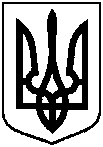 Проєктоприлюднено«__»_______________2023 р.Про відмову Науменку Сергію Сергійовичу у наданні в оренду земельної ділянки за адресою: м. Суми, проспект Перемоги, 105, площею                          0,0300 га